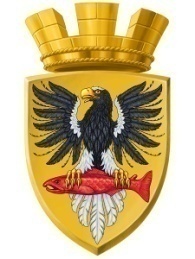 Р О С С И Й С К А Я  Ф Е Д Е Р А Ц И ЯКАМЧАТСКИЙ КРАЙП О С Т А Н О В Л Е Н И ЕАДМИНИСТРАЦИИ ЕЛИЗОВСКОГО ГОРОДСКОГО ПОСЕЛЕНИЯОт  21.12.2016 года                                                                                                               № 1137-п         г.ЕлизовоОб аннулировании адреса зданию с кадастровым номером 41:05:0101005:911	Руководствуясь статьей 14 Федерального закона от 06.10.2003 № 131-ФЗ «Об общих принципах организации местного самоуправления в Российской Федерации», Уставом Елизовского городского поселения, согласно Правилам присвоения, изменения и аннулирования адресов, утвержденным постановлением Правительства Российской Федерации от 19.11.2014 № 1221, на основании обращения филиала Федерального государственного бюджетного учреждения «Федеральная кадастровая палата Федеральной службы государственной регистрации, кадастра и картографии» по Камчатскому краю от 14.12.2016 года № 4622 о снятии с учета объекта недвижимости – здания с кадастровым номером 41:05:0101005:911, расположенного по адресу: Россия, Камчатский край, Елизовский муниципальный район, Елизовское городское поселение, Елизово г., Западная ул., дом 4ПОСТАНОВЛЯЮ:1. Аннулировать адрес зданию с кадастровым номером 41:05:0101005:911: Россия, Камчатский край, Елизовский муниципальный район, Елизовское городское поселение, Елизово г., Западная ул., д.4.2. Направить настоящее постановление в Федеральную информационную адресную систему для внесения сведений установленных данным постановлением.3. Управлению делами администрации Елизовского городского поселения опубликовать (обнародовать) настоящее постановление в средствах массовой информации и разместить в информационно – телекоммуникационной сети «Интернет» на официальном сайте администрации Елизовского городского поселения. 4. Контроль за исполнением настоящего постановления возложить на руководителя Управления архитектуры и градостроительства администрации Елизовского городского поселения.Глава администрации Елизовского городского поселения                                                     Д.Б. Щипицын